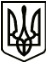 МЕНСЬКА МІСЬКА РАДА(дев’ятнадцята сесія восьмого скликання) РІШЕННЯ27 травня 2022 року	м. Мена	№ 170Про відмову у наданні земельних ділянок в оренду ТОВ «Агроресурс - 2006»Розглянувши клопотання ТОВ «Агроресурс-2006» в особі інженера-землевпорядника Ніколайчика К.О., який представляє інтереси ТОВ «Агроресурс-2006» за довіреністю від 15 листопада 2019 року (зареєстровано в реєстрі за №1198), щодо надання в оренду земельних ділянок загальною площею 29,5 га для ведення товарного сільськогосподарського виробництва (код КВЦПЗ 01.01), які розташовані на території Менської міської територіальної громади за межами населеного пункту села Ушня, керуючись ст. 12, 93, 122, пунктами 27 та 28 розділу Х «Перехідні положення» Земельного кодексу України, ст. 26 Закону України «Про місцеве самоврядування в Україні», Законом України «Про оренду землі», Менська міська рада ВИРІШИЛА:Відмовити у наданні в оренду ТОВ «Агроресурс-2006» земельних ділянок загальною площею 29,5 га, а саме:площею 1,1000 га кадастровий номер 7423089000:04:000:0658;площею 1,1000 га кадастровий номер 7423089000:04:000:0659;площею 1,1000 га кадастровий номер 7423089000:05:000:0385;площею 1,1000 га кадастровий номер 7423089000:05:000:0394;площею 1,1000 га кадастровий номер 7423089000:05:000:0393;площею 1,1000 га кадастровий номер 7423089000:05:000:0387;площею 1,1000 га кадастровий номер 7423089000:05:000:0388;площею 1,1000 га кадастровий номер 7423089000:05:000:0389;площею 1,1000 га кадастровий номер 7423089000:05:000:0390;площею 1,1000 га кадастровий номер 7423089000:05:000:0392;площею 1,1000 га кадастровий номер 7423089000:04:000:0660;площею 1,1000 га кадастровий номер 7423089000:04:000:0650;площею 1,1000 га кадастровий номер 7423089000:04:000:0651;площею 1,1000 га кадастровий номер 7423089000:04:000:0657;площею 1,1000 га кадастровий номер 7423089000:04:000:0656;площею 1,1000 га кадастровий номер 7423089000:04:000:0652;площею 1,1000 га кадастровий номер 7423089000:04:000:0653;площею 1,1000 га кадастровий номер 7423089000:04:000:0661;площею 1,1000 га кадастровий номер 7423089000:05:000:0383;площею 1,1000 га кадастровий номер 7423089000:05:000:0384;площею 1,1000 га кадастровий номер 7423089000:05:000:0386;площею 1,1000 га кадастровий номер 7423089000:05:000:0382;площею 1,1000 га кадастровий номер 7423089000:05:000:0381;площею 1,1000 га кадастровий номер 7423089000:05:000:0380;площею 1,1000 га кадастровий номер 7423089000:04:000:0391;площею 2,0000 га кадастровий номер 7423089000:05:000:0379;для ведення товарного сільськогосподарського виробництва (код КВЦПЗ 01.01), які розташовані на території Менської міської територіальної громади за межами населеного пункту села Ушня у зв’язку з невідповідністю цільового призначення сформованих земельних ділянок.Контроль за виконанням рішення покласти на першого заступника міського голови О.Л. Неберу.Міський голова	Геннадій ПРИМАКОВ